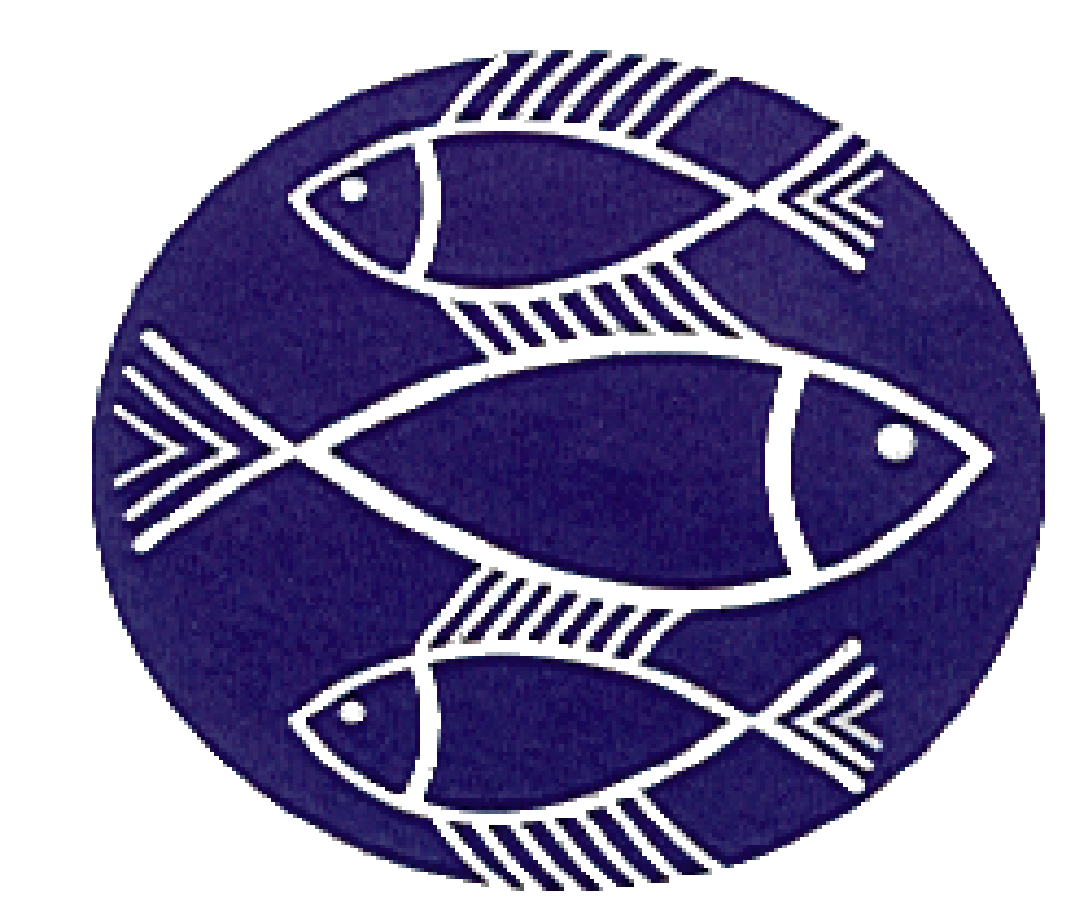 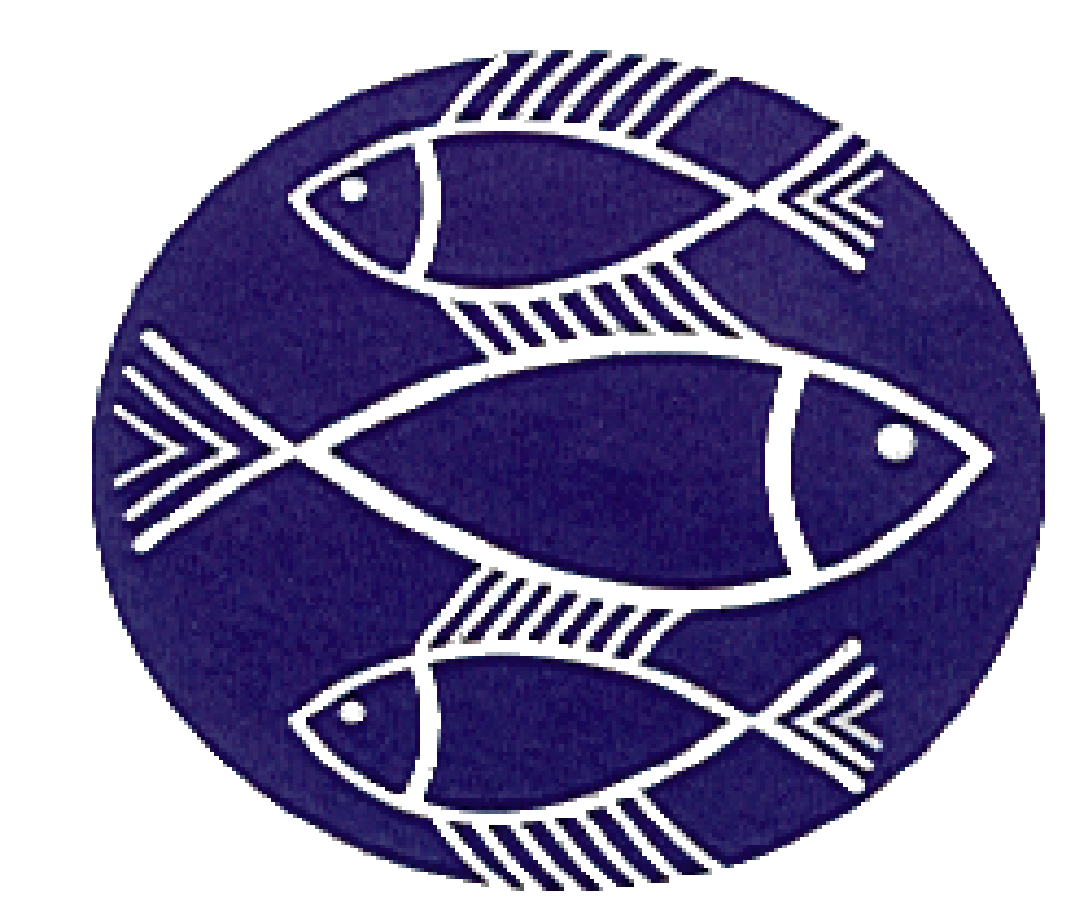 Monday 17th JuneRe: Bumblebee Class (Reception, Yr1 and Yr2) Nature Zones trip - Monday 1.7.24Dear parents/carers,To complement our work on Living Things and Their Habitats, we would like to take Bumblebee Class to Nature Zones in Blackwater, for a day of outdoor nature activities. Since we are being dropped off at T D Radcliffe’s Farm Shop, we thought it would be a great opportunity for the children to reflect on their healthy eating PSHE work, and to visit the farm shop. If you would like your child to be able to choose a piece of fruit to eat during the day, please send them with £1, with which to do so.Date: Monday 1st July 2024Time: Children will travel from school by coach to Blackwater, and return in time for normal pick up, so please come to school in the morning as normal. Cost: The cost per child will be £9.00. The BSA have very kindly contributed to reducing the cost of this trip.Spending Money: Your child may bring up to £1 spending money in a named purse, which they will be responsible for. This will be for purchasing a piece of fruit (or vegetable!) to consume within the day.No child will be excluded from this trip due to inability to pay, but if insufficient funds are received, the trip may not be able to go ahead. Please speak to the school if finances are of a concern. Payments can be made in instalments.Your child will need:Their school uniform, suitable shoes and a sunhat/sun cream/rain coat if applicable.A packed lunch in a named rucksack as the children will need both hands free to walk at some of the locations.   Even if your child is having a school packed lunch, please bring a rucksack to carry it in.A water bottle (even if your child is having a school packed lunch, they will still need to bring a water bottle as a drink is not provided)All medication must be given to a staff member, along with a letter detailing precise timings and dosage instructions.If you would like the school to provide a packed lunch, please indicate on the form below. The cost of this will be £2.90 (unless your child is in receipt of free school meals).Please could you complete and return the reply slip below by Monday 24th June so that we may secure the booking.If you have any questions, please do not hesitate to contact us.Yours sincerely,Mrs Linzi Denness and Mrs Kirsti Cousins -----------------------------------------------------------------------------------------------------------------------------------------------------------------Bumblebee’s Nature Zones Trip 1.7.24I do / do not give permission for my child ………………………………. to go to Nature Zones on Monday 1st July.  I enclose a voluntary contribution of £9.00 towards the cost of the trip / I have paid online (delete as appropriate).(Tick as appropriate) My child would like a school packed lunch Please circle which filling they would like                   ham / cheese / tunaMy child is providing their own packed lunchSigned…………………………………………………     Date…………………………………………………